Badgers Class Blog Week beginning 27th March –31st 2023This week has been our end of term activities week!!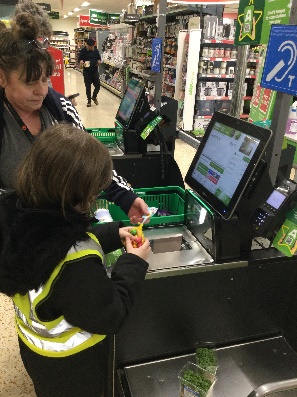 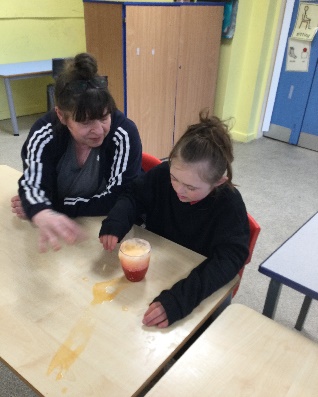 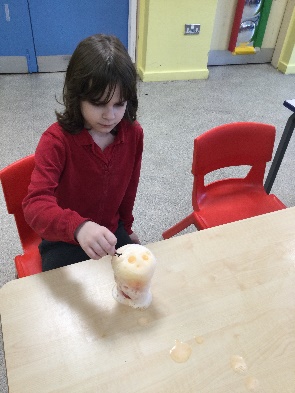 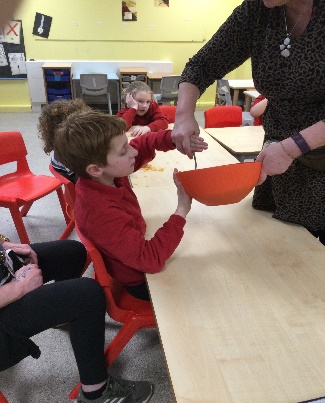 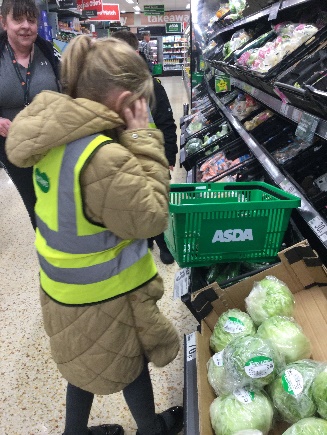 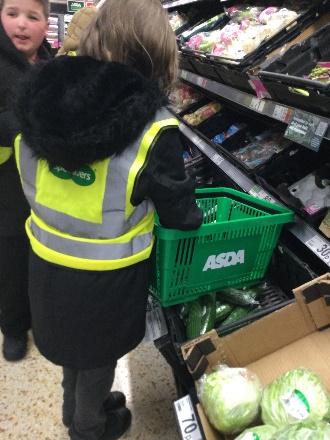 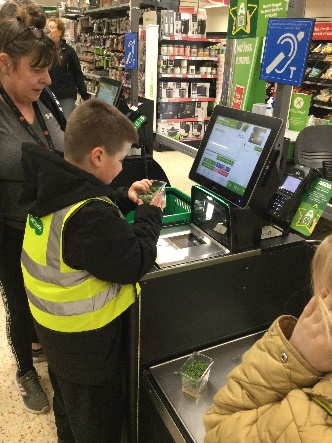 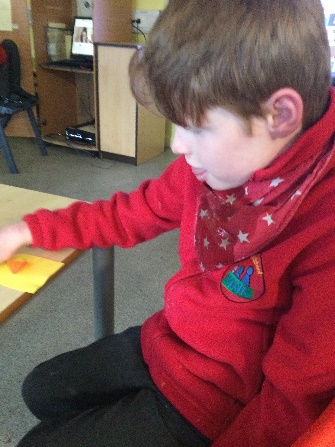 Hope you all have a lovely Easter; Claire, Zoe,Sonya,TashSchool reopens Monday April 17th 2023